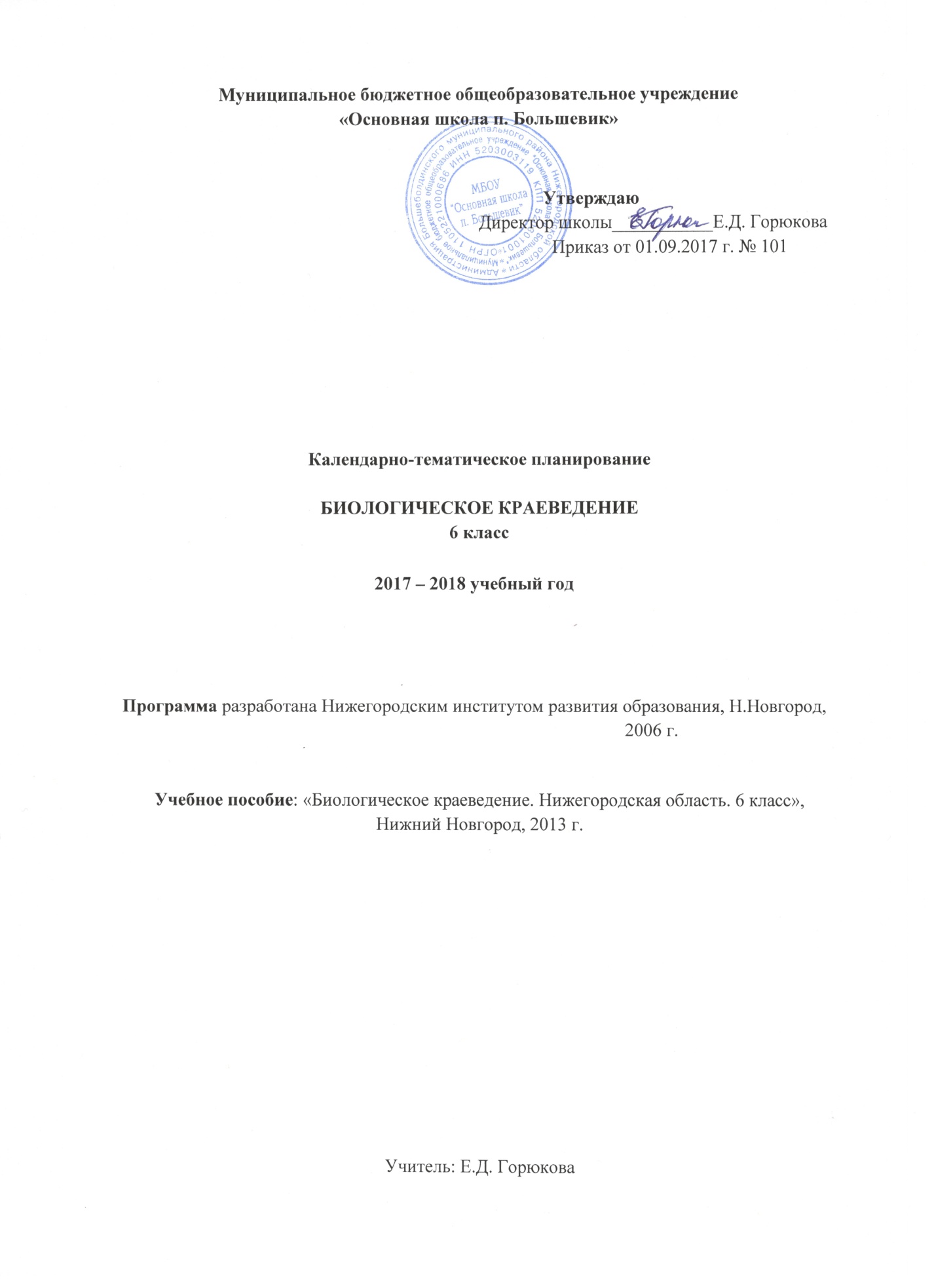 Пояснительная записка       Рабочая программа по биологическому краеведению для 6 класса составлена в соответствии с требованиями регионального компонента государственного образовательного стандарта 2006 г., составлена на основе программы «Биологическое краеведение. Нижегородская область. 6 класс» рекомендованная НИРО Н. Новгород авторами – составителями: Е.В. Алексеевой, Н.Е. Малютиной, Т.Г. Ореховой, Т.С. Шишовой, 2008 г. (Экспертное заключение №55 НИРО от 19 марта 2008 г).
Согласно действующему базисному учебному плану рабочая программа для 6 класса предусматривает обучение биологическому краеведению в объеме 34 часа (1 час в неделю) из регионального компонента.

      Программа построена на основе линейного принципа, на базе полицентризма. Она раскрывает многообразие живой природы родного края, особенности сред жизни и факторов, влияющих на организмы, особенности его природных объектов и результаты антропогенного воздействия на флору и фауну Нижегородской области. 

     Программа конкретизирует и позволяет перевести в сферу практических знаний, умений и навыков знания, полученные учащимися в начальной школе знания о биоразнообразии объектов живой природы, продолжает формирование мировоззренческих установок, опираясь на материал биологии и географии курсов средней школы, реализует региональный аспект биологического образования. Имеет патриотическую направленность и способствует воспитанию любви к малой Родине, бережному отношению к природе Нижегородской области.

Особенности данной программы:

Изучение биологического разнообразия родного края на основе краеведческого принципа.

Знакомство с основами экологических знаний на краеведческом материале.

Использование теоретических знаний на практике предполагает экскурсии в природу, местный краеведческий музей, ботанический сад.

Программа включает в себя сведения о многообразии растительного мира, принципах классификации, строении и жизнедеятельности организмов бактерий, грибов, растений, их индивидуальном и историческом развитии, о структуре, многообразии экологических систем  на основе краеведческого подхода с использованием наиболее типичных представителей растений, животных, грибов конкретного региона.

Цели программы:

1. Изучение биоразнообразия и экологии основных таксонов растений, грибов, лишайников в типичных природных сообществах области.

2. Развитие познавательного интереса, интеллектуальных и творческих способностей  в процессе наблюдения за состоянием природы родного края, самостоятельного приобретения новых знаний.
3. Воспитание любви к своему краю, стране; формирование основ экологической культуры.

Задачи программы:

1. Ознакомление  с актуальностью проблемы сохранения биоразнообразия в мире, стране, области.

2. Освоение знаний об основных жизненных формах, видах, экологических группах растений, грибов, лишайников, о необходимых мерах их охраны, рационального использования хозяйственно-ценных видов в регионе.

3. Овладение умениями: работать с определителями растений, применять знания о видах растений, грибов, лишайников, природных сообществах области для обоснования мер их защиты.

4. Формирование и развитие ключевых компетенций и удовлетворения интереса к изучению природы родного края.

Требования к уровню усвоения курса:

Уровень воспроизведения и описания информации:
- описывать особенности строения растений области
- называть основные систематические и экологические группы растений, грибов, лишайников области
- узнавать наиболее распространенные виды растений, грибов, лишайников области; съедобные и ядовитые грибы; культурные растения области
- наблюдать  действие факторов среды на живые организмы
- приводить примеры редких и охраняемых растений, грибов, лишайников; растений, грибов, лишайников различных экологических групп.

Интеллектуальный уровень:
- объяснять актуальность проблемы сохранения биологического разнообразия популяций, видов, сообществ в мире, стране, области
- объяснять действие лимитирующих факторов на состояние флоры области- определять по гербариям древесные  и кустарниковые породы растений, травянистые растения
- сравнивать растения, грибы, лишайники различных систематических экологических групп  по одному или нескольким предложенным критериям
- оформлять результаты экскурсий
- формулировать  выводы на основе собранного материала
- давать характеристику растениям разных систематических групп

Творческий уровень:
- прогнозировать последствия воздействия  антропогенных факторов на биологическое разнообразие  области
- применять знания для обоснования мер охраны видов, природных сообществ
- использовать знания для разработки экологического проекта по охране растений, грибов, лишайников области.


Требования к уровню подготовки учащихся 6 класса по биологическому краеведениюУчащие должны знать:наиболее распространенных представителей живой природы Нижегородской области;приводить примеры биологических объектов:  представителей грибов, лишайников, растений (по названию родов – для грибов, лишайников, водорослей, мхов, папоротников, хвощей, плаунов; по названию видов – для голосеменных и покрытосеменных растений);представителей ядовитых грибов, растений;пищевых дикорастущих, культурных, сорных, лекарственных растений;грибов и растений, занесенных в Красную книгу Нижегородской области;узнавать биологические объекты по внешнему облику на рисунках, фотографиях, таблицах, гербарии, в природе;называть (показывать) особенности (одну и более, иногда совокупность особенностей) внешнего строения представителей по которым их можно безошибочно распознать в природе.знать = назвать объект + узнать по изображению (в природе) + назвать (показать) отличительные признаки.Учащиеся должны овладеть практическими умениями:сравнивать биологические объекты по 4 и более признакам;выявлять отличительные признаки биологических объектов;распознавать биологические объекты по общему описанию, заданным характеристикам, путем сопоставления с образцом;составлять описание биологических объектов по предложенному плану;приводить примеры приспособленности растений, лишайников, грибов к условиям обитания, к среде и месту обитания, к совместной жизни в одном сообществе;объяснять значение грибов, растений, лишайников в природных сообществах и жизни человека;устанавливать взаимосвязи между живыми организмами в природных сообществах;работать с различными видами определителей (текстовые и электронные определители, определительные карточки, ключи для определения, определительные таблицы и др.);осуществлять поиск биологических объектов (в природе, на рисунках, фотографиях, в Интернете) по заданным признакам;
использовать дополнительные источники (Интернет, справочник, энциклопедии и др.) для подготовки сообщений, поиска необходимой информации об изучаемых объектах;использовать биологическую терминологию при выполнении практических и лабораторных работ.

Учащиеся должны уметь использовать приобретенные теоретические и практические знания в повседневной жизни:объяснять правила поведения в природе, сбора грибов и ягод, заготовки лекарственных растений, необходимость охраны природных объектов;объяснять правила оказания первой помощи при отравлении ядовитыми грибами и растениями;определять погоду, наблюдая за растениями и животными;осуществлять поиск биологических объектов в природе с использованием рисунков и фотографий;решать ситуативные задачи из повседневной жизни на применение знаний (о лекарственных растениях, грибах, по экологии лишайников и растений для определения чистоты окружающей среды и др.)Календарно-тематическое планирование№№ урока в темеТема урокаД/зДата проведенияКоррек-               тировкаТема 1. Введение в биологическое краеведение (4 часа)11Предмет биологического краеведения. Исторический обзор.§1;222Методы исследования. Феносигналы.§333Понятие о биоиндикации.§444Экскурсия: «Природа родного края и методы ее исследования».отчётТема 2. Флора Нижегородской области (10 часов)51Разнообразие растений. Флора. Зональность.§ 562Разнообразие растений: водоросли, мхи,  папоротникообразные.§ 673Разнообразие растений: голосеменные, покрытосеменные.§ 784Сезонные изменения в жизни растений. Фенологические наблюдения.§ 895Ядовитые  растения. § 9106Лекарственные растения. Практическая работа №1. «Изучение лекарственных трав края по гербарным экземплярам».§ 10117Практическое значение дикорастущих растений. Правила сбора,  хранения и заготовки.§ 11128Структура Красной книги. §12139Практическая  работа № 2. «Деревья и кустарники  в осеннее-зимний период».§131410Обобщающий урок по теме «Флора Нижегородской области».Тема 3 . Грибы и лишайники (2 часа)151Биологическое разнообразие грибов.  Практическое значение.§14162Лишайники.§15Тема 4. Фауна Нижегородской области (8 часов)171Разнообразие животных. Фауна. Зональность.§16182Разнообразие животных: беспозвоночные.§17193Разнообразие животных: позвоночные.§18204Птицы и млекопитающие нашего края. Практическая работа № 3. «Изучение следов жизнедеятельности животных»§19215Сезонные изменения в жизни животных. Фенонаблюдения.§20226Промысловые и опасные животные области. Правила поведения в природе.§21237Охраняемые животные нашего края.§22248Обобщающий урок по теме «Фауна Нижегородской области»Тема 5. Организм и среда (5 часов)251Экологические факторы и среда обитания.§23262Природные сообщества.§24273Наземные природные сообщества.§25284Водные природные сообщества.§26295Смена растительных сообществ.§27Тема 6. Охрана природы родного края (4 часа)301Система охраны природы. Виды охраняемых территорий.§28312Охраняемые территории Нижегородской области.§29323Экскурсия «Весенние явления в природе».отчёт334Заключительный урок. Урок обобщения знаний в виде игры «Крестики-нолики».  Летние задания.Повторение (1 час)341Обобщение «Мир растений  и животных в моей жизни»